ZAŁĄCZNIK NR 1 DO SWZ/UMOWY	ARKUSZ CENOWYUwaga: Wykonawca wpisuje w kolumnie oznaczonej (Parametry oferowane) parametry, które mają potwierdzić spełnianie szczegółowych minimalnych parametrów określonych przez Zamawiającego w kolumnie oznaczonej (Parametry szczegółowe). Dodatkowo w wyznaczonym miejscu kolumny oznaczonej (Parametry oferowane) Wykonawca zaznacza czy zaoferowany fotel lub krzesło posiada atest lub sprawozdanie z badań wytrzymałościowych posiadające pozytywną opinię w zakresie bezpiecznego użytkowania wydane przez niezależny podmiot uprawniony do kontroli jakości (dotyczy pozycji od 1 do 8), zaznacza czy zaoferowany fotel obrotowy spełnia minimalne wymagania bezpieczeństwa i higieny pracy oraz ergonomii jakie powinny spełniać stanowiska pracy wyposażone w monitory ekranowe określone w Rozporządzeniu Ministra Rodziny i Polityki Społecznej z dnia 18 października 2023 r. opublikowane w Dz. U. poz. 2367 (dotyczy poz. od 2 do 4) oraz wpisuje nazwę producenta, nazwę i typ zaoferowanego fotela obrotowego i krzesła (dotyczy poz. od 1 do 8). 								Plik należy opatrzyć kwalifikowanym podpisem								elektronicznym, podpisem zaufanym lub								podpisem osobistym osoby uprawomocnionej								do występowania w imieniu Wykonawcy 1. FOTEL OBROTOWY BIUROWY1. FOTEL OBROTOWY BIUROWY1. FOTEL OBROTOWY BIUROWY1. FOTEL OBROTOWY BIUROWY1. FOTEL OBROTOWY BIUROWY1. FOTEL OBROTOWY BIUROWYParametry szczegółoweParametry szczegółoweParametry oferowaneIlość sztukCena jednostkowabrutto w złWartość brutto w zł(ilość szt. x cena jedn. brutto)szczegółyfotel biurowy obrotowy: ergonomicznie wyprofilowane wysokie oparcie umożliwiające oparcie głowypodstawa jezdna: pięcioramienna chromowana, kółka: dostępne 2 wersje do powierzchni twardych lub miękkich w zależności od potrzeb Zamawiającegomechanizm ruchowy: posiadający następujące minimalne funkcje:regulacja wysokości siedziska za pomocą podnośnika pneumatycznegoblokada wychylenia w ustalonej pozycji pracy lub swobodne wychylanie (kołysanie)możliwość regulacji siły oporu stawianego przez oparcie w celu dostosowania do wagi użytkownikasiedzisko: tapicerowane i szerokie, pokryte tkaniną lub tkaniną membranową lub połączeniem ww. tkanin z elementami z ekoskóry, kolorystyka czarna lub szaraoparcie:wysokie, w górnej części tapicerowany zagłówek – pokryty tkaniną, tkaniną membranową lub połączeniem ww. tkanin z elementami z ekoskóry, kolorystyka czarna lub szarapozostała część oparcia siatkowa, przepuszczająca powietrze w kolorze czarnym lub szarym z wyprofilowaniem w części podpierającej lędźwie, dodatkowo z regulacją wysokości podparcia lędźwi – regulacja bez demontażu siatki oparcia.podłokietniki:minimum jedna regulacja góra-dół, wykonane z miękkiego tworzywa w kolorze czarnym lub szarym pozostałe wymagania:atest lub sprawozdanie z badań wytrzymałościowych, które posiadają pozytywną opinię w zakresie bezpiecznego użytkowania wydane przez niezależny podmiot uprawniony do kontroli jakościfotel biurowy obrotowy: podstawa jezdna: mechanizm ruchowy:siedzisko: oparcie:podłokietniki: pozostałe wymagania:atest lub sprawozdanie z badań wytrzymałościowych, które posiadają pozytywną opinię w zakresie bezpiecznego użytkowania wydane przez niezależny podmiot uprawniony do kontroli jakościposiada dokument: tak / nie **zakreślić lub podkreślić właściweProducent, nazwa i typ oferowanego fotela obrotowego:(dane obowiązkowe)……………………………………………………………………………………………………...........102. FOTEL OBROTOWY DO STANOWISKA PRACY WYPOSAŻONEGO W MONITORY EKRANOWE2. FOTEL OBROTOWY DO STANOWISKA PRACY WYPOSAŻONEGO W MONITORY EKRANOWE2. FOTEL OBROTOWY DO STANOWISKA PRACY WYPOSAŻONEGO W MONITORY EKRANOWE2. FOTEL OBROTOWY DO STANOWISKA PRACY WYPOSAŻONEGO W MONITORY EKRANOWE2. FOTEL OBROTOWY DO STANOWISKA PRACY WYPOSAŻONEGO W MONITORY EKRANOWE2. FOTEL OBROTOWY DO STANOWISKA PRACY WYPOSAŻONEGO W MONITORY EKRANOWEParametry szczegółoweParametry szczegółoweParametry oferowaneIlość sztukCena jednostkowabrutto w złWartość brutto w zł(ilość szt x cena jedn. brutto)szczegółyfotel biurowy obrotowy: z ergonomicznie wyprofilowanym siedziskiem i oparciem, odpowiednimi do naturalnego wygięcia kręgosłupa i odcinka udowego kończyn dolnych, wyposażony dodatkowo w zagłówek. podstawa jezdna: pięciopodporowa  z możliwością obrotu wokół osi pionowej 360 stopni, nylonowa lub stalowa: czarna lub Alu lub chrom na kółkach i zapewniająca dostateczną stabilność, kółka: dostępne 2 wersje do powierzchni twardych lub miękkich w zależności od potrzeb Zamawiającego mechanizm ruchowy: posiadający następujące minimalne funkcje:regulacja wysokości siedziska, regulacja głębokości siedziska, regulacja wysokości oparcia odcinka lędźwiowego kręgosłupa lub regulacja wysokości podparcia lędźwi, regulacja kąta pochylenia oparcia, możliwość blokady wybranego kąta pochylenia (nie tylko jednego), możliwość regulacji siły oporu stawianego przez oparcie w celu dostosowania do wagi użytkownika, mechanizmy łatwo dostępne do obsługi w pozycji siedzącejoparcie:wymiary oparcia zapewniające wygodną pozycję ciała i swobodę ruchów, ergonomicznie wyprofilowane do naturalnego wygięcia kręgosłupa tapicerowane wyposażone dodatkowo w regulowany zagłówek, który musi posiadać regulację wysokości i kąta nachyleniapokrycie oparcia i zagłówka:  tkanina, tkanina membranowa przepuszczające powietrze lub siatkowa w kolorze czarnym lub szarymsiedzisko: wymiary siedziska zapewniające wygodną pozycję ciała i swobodę ruchów, ergonomicznie wyprofilowane do naturalnego wygięcia kręgosłupa i ud, tapicerowane pokrycie siedziska - tkanina:- skład: 100% poliester lub polyolefin- gramatura: minimum: 350g/m2- odporność na ścieranie: minimum 150000 cykli wg. Martindale’a - trudnozapalność: EN 1021-1, EN 1021-2- kolor tkaniny: ilość minimum 10 kolorów, rodzaj i kolor do uzgodnienia na etapie realizacjipodłokietniki: regulacja minimum  2 D - regulacja wysokości góra – dół oraz regulacja przesuwu nakładki w przód - tył z nakładkami wykonanymi z miękkiego tworzywapozostałe wymagania:- atest lub sprawozdanie z badań wytrzymałościowych, które posiadają pozytywną opinię w zakresie bezpiecznego użytkowania wydane przez niezależny podmiot uprawniony do kontroli jakości-oświadczenie, że zaoferowany fotel obrotowy spełnia minimalne wymagania bezpieczeństwa i higieny pracy oraz ergonomii jakie powinny spełniać stanowiska pracy wyposażone w monitory ekranowe określone w Rozporządzeniu Ministra Rodziny i Polityki Społecznej z dnia 18 października 2023 r. opublikowane w Dz. U. poz. 2367fotel biurowy obrotowy: podstawa jezdna: mechanizm ruchowy:oparcie:siedzisko: pokrycie siedziska - tkanina:- skład: - gramatura: - odporność na ścieranie:  - trudnozapalność: - kolor tkaniny: ilośćpodłokietniki: pozostałe wymagania:- atest lub sprawozdanie z badań wytrzymałościowych, które posiadają pozytywną opinię w zakresie bezpiecznego użytkowania wydane przez niezależny podmiot uprawniony do kontroli jakościposiada dokument: tak / nie **zakreślić lub podkreślić właściweOświadczam, że zaoferowany fotel obrotowy spełnia minimalne wymagania bezpieczeństwa i higieny pracy oraz ergonomii jakie powinny spełniać stanowiska pracy wyposażone w monitory ekranowe określone w Rozporządzeniu Ministra Rodziny i Polityki Społecznej z dnia 18 października 2023 r. opublikowane w Dz. U. poz. 2367tak / nie **zakreślić lub podkreślić właściweProducent, nazwa i typ oferowanego fotela obrotowego:(dane obowiązkowe)……………………………………………………………………………………………………...........303. FOTEL OBROTOWY DO STANOWISKA PRACY WYPOSAŻONEGO W MONITORY EKRANOWE 3. FOTEL OBROTOWY DO STANOWISKA PRACY WYPOSAŻONEGO W MONITORY EKRANOWE 3. FOTEL OBROTOWY DO STANOWISKA PRACY WYPOSAŻONEGO W MONITORY EKRANOWE 3. FOTEL OBROTOWY DO STANOWISKA PRACY WYPOSAŻONEGO W MONITORY EKRANOWE 3. FOTEL OBROTOWY DO STANOWISKA PRACY WYPOSAŻONEGO W MONITORY EKRANOWE 3. FOTEL OBROTOWY DO STANOWISKA PRACY WYPOSAŻONEGO W MONITORY EKRANOWE Parametry szczegółoweParametry szczegółoweParametry oferowaneIlość sztukCena jednostkowabrutto w złWartość brutto w zł(ilość szt x cena jedn. brutto)szczegóły fotel biurowy obrotowy: z ergonomicznie wyprofilowanym siedziskiem i oparciem, odpowiednimi do naturalnego wygięcia kręgosłupa i odcinka udowego kończyn dolnych, wyposażony dodatkowo w zagłówek. podstawa jezdna: pięciopodporowa  z możliwością obrotu wokół osi pionowej 360 stopni, nylonowa lub stalowa: czarna lub Alu lub chrom na kółkach i zapewniająca dostateczną stabilność, kółka: dostępne 2 wersje do powierzchni twardych lub miękkich w zależności od potrzeb Zamawiającego mechanizm ruchowy: posiadający następujące minimalne funkcje:regulacja wysokości siedziska, regulacja wysokości oparcia odcinka lędźwiowego kręgosłupa lub regulacja wysokości podparcia lędźwi, regulacja kąta pochylenia oparcia, możliwość blokady wybranego kąta pochylenia (nie tylko jednego), możliwość regulacji siły oporu stawianego przez oparcie w celu dostosowania do wagi użytkownika, mechanizmy łatwo dostępne do obsługi w pozycji siedzącejoparcie:wymiary oparcia zapewniające wygodną pozycję ciała i swobodę ruchów, ergonomicznie wyprofilowane do naturalnego wygięcia kręgosłupa tapicerowane wyposażone dodatkowo w regulowany zagłówek, który musi posiadać regulację co najmniej wysokościpokrycie oparcia i zagłówka:  tkanina, tkanina membranowa przepuszczające powietrze lub siatkowa w kolorze czarnym lub szarymsiedzisko: wymiary siedziska zapewniające wygodną pozycję ciała i swobodę ruchów, ergonomicznie wyprofilowane do naturalnego wygięcia kręgosłupa i ud, tapicerowane pokrycie siedziska - tkanina:- skład: 100% poliester lub polyolefin- gramatura: minimum: 350g/m2- odporność na ścieranie: minimum 150000 cykli wg. Martindale’a - trudnozapalność: EN 1021-1, EN 1021-2- kolor tkaniny: minimum 10 kolorów, rodzaj i kolor do uzgodnienia na etapie realizacjipodłokietniki: regulacja co najmniej wysokości góra – dół  z nakładkami wykonanymi z miękkiego tworzywapozostałe wymagania:- atest lub sprawozdanie z badań wytrzymałościowych, które posiadają pozytywną opinię w zakresie bezpiecznego użytkowania wydane przez niezależny podmiot uprawniony do kontroli jakości-oświadczenie, że zaoferowany fotel obrotowy spełnia minimalne wymagania bezpieczeństwa i higieny pracy oraz ergonomii jakie powinny spełniać stanowiska pracy wyposażone w monitory ekranowe określone w Rozporządzeniu Ministra Rodziny i Polityki Społecznej z dnia 18 października 2023 r. opublikowane w Dz. U. poz. 2367fotel biurowy obrotowy: podstawa jezdna: mechanizm ruchowy:oparcie:siedzisko: pokrycie siedziska - tkanina:- skład: - gramatura: - odporność na ścieranie:  - trudnozapalność: - kolor tkaniny ilość: podłokietniki: pozostałe wymagania:- atest lub sprawozdanie z badań wytrzymałościowych, które posiadają pozytywną opinię w zakresie bezpiecznego użytkowania wydane przez niezależny podmiot uprawniony do kontroli jakościposiada dokument: tak / nie **zakreślić lub podkreślić właściweOświadczam, że zaoferowany fotel obrotowy spełnia minimalne wymagania bezpieczeństwa i higieny pracy oraz ergonomii jakie powinny spełniać stanowiska pracy wyposażone w monitory ekranowe określone w Rozporządzeniu Ministra Rodziny i Polityki Społecznej z dnia 18 października 2023 r. opublikowane w Dz. U. poz. 2367tak / nie **zakreślić lub podkreślić właściweProducent, nazwa i typ oferowanego fotela obrotowego:(dane obowiązkowe)……………………………………………………………………………………………………...........604. FOTEL OBROTOWY DO STANOWISKA PRACY WYPOSAŻONEGO W MONITORY EKRANOWE 4. FOTEL OBROTOWY DO STANOWISKA PRACY WYPOSAŻONEGO W MONITORY EKRANOWE 4. FOTEL OBROTOWY DO STANOWISKA PRACY WYPOSAŻONEGO W MONITORY EKRANOWE 4. FOTEL OBROTOWY DO STANOWISKA PRACY WYPOSAŻONEGO W MONITORY EKRANOWE 4. FOTEL OBROTOWY DO STANOWISKA PRACY WYPOSAŻONEGO W MONITORY EKRANOWE 4. FOTEL OBROTOWY DO STANOWISKA PRACY WYPOSAŻONEGO W MONITORY EKRANOWE Parametry szczegółoweParametry szczegółoweParametry oferowaneIlość sztukCena jednostkowabrutto w złWartość brutto w zł(ilość szt x cena jedn. brutto)szczegółyfotel biurowy obrotowy: z ergonomicznie wyprofilowanym siedziskiem i oparciem, odpowiednimi do naturalnego wygięcia kręgosłupa i odcinka udowego kończyn dolnych podstawa jezdna: pięciopodporowa  z możliwością obrotu wokół osi pionowej 360 stopni, nylonowa lub stalowa: czarna lub Alu lub chrom na kółkach i zapewniająca dostateczną stabilność, kółka: dostępne 2 wersje do powierzchni twardych lub miękkich w zależności od potrzeb Zamawiającegomechanizm ruchowy: posiadający następujące minimalne funkcje:regulacja wysokości siedziska, regulacja wysokości oparcia odcinka lędźwiowego kręgosłupa lub regulacja wysokości podparcia lędźwi, regulacja kąta pochylenia oparcia, możliwość blokady wybranego kąta pochylenia (nie tylko jednego), możliwość regulacji siły oporu stawianego przez oparcie w celu dostosowania do wagi użytkownika, mechanizmy łatwo dostępne do obsługi w pozycji siedzącejoparcie:wymiary oparcia zapewniające wygodną pozycję ciała i swobodę ruchów, ergonomicznie wyprofilowane do naturalnego wygięcia kręgosłupa tapicerowane pokrycie oparcia:  tkanina, tkanina membranowa przepuszczające powietrzesiedzisko: wymiary siedziska zapewniające wygodną pozycję ciała i swobodę ruchów, ergonomicznie wyprofilowane do naturalnego wygięcia kręgosłupa i ud, tapicerowane, pokrycie oparcia:  tkanina, tkanina membranowa przepuszczające powietrze pokrycie oparcia i siedziska – tkanina:- skład: 100% poliester lub polyolefin- gramatura: minimum: 350g/m2- odporność na ścieranie: minimum 150000 cykli wg. Martindale’a - trudnozapalność: EN 1021-1, EN 1021-2- kolor tkaniny: minimum 10 kolorów, rodzaj i kolor do uzgodnienia na etapie realizacjipodłokietniki: regulacja co najmniej wysokości góra – dół  z nakładkami wykonanymi z miękkiego tworzywapozostałe wymagania:- atest lub sprawozdanie z badań wytrzymałościowych, które posiadają pozytywną opinię w zakresie bezpiecznego użytkowania wydane przez niezależny podmiot uprawniony do kontroli jakości-oświadczenie, że zaoferowany fotel obrotowy spełnia minimalne wymagania bezpieczeństwa i higieny pracy oraz ergonomii jakie powinny spełniać stanowiska pracy wyposażone w monitory ekranowe określone w Rozporządzeniu Ministra Rodziny i Polityki Społecznej z dnia 18 października 2023 r. opublikowane w Dz. U. poz. 2367fotel biurowy obrotowy: podstawa jezdna:mechanizm ruchowy: oparcie: siedzisko: pokrycie siedziska - tkanina:- skład: - gramatura: - odporność na ścieranie:  - trudnozapalność: - kolor tkaniny ilość: podłokietniki: pozostałe wymagania:- atest lub sprawozdanie z badań wytrzymałościowych, które posiadają pozytywną opinię w zakresie bezpiecznego użytkowania wydane przez niezależny podmiot uprawniony do kontroli jakościposiada dokument: tak / nie **zakreślić lub podkreślić właściweOświadczam, że zaoferowany fotel obrotowy spełnia minimalne wymagania bezpieczeństwa i higieny pracy oraz ergonomii jakie powinny spełniać stanowiska pracy wyposażone w monitory ekranowe określone w Rozporządzeniu Ministra Rodziny i Polityki Społecznej z dnia 18 października 2023 r. opublikowane w Dz. U. poz. 2367tak / nie **zakreślić lub podkreślić właściweProducent, nazwa i typ oferowanego fotela obrotowego:(dane obowiązkowe)……………………………………………………………………………………………………...........605.  FOTEL OBROTOWY REPREZENTACYJNY GABINETOWY5.  FOTEL OBROTOWY REPREZENTACYJNY GABINETOWY5.  FOTEL OBROTOWY REPREZENTACYJNY GABINETOWY5.  FOTEL OBROTOWY REPREZENTACYJNY GABINETOWY5.  FOTEL OBROTOWY REPREZENTACYJNY GABINETOWY5.  FOTEL OBROTOWY REPREZENTACYJNY GABINETOWYParametry szczegółoweParametry szczegółoweParametry oferowaneIlość sztukCena jednostkowabrutto w złWartość brutto w zł(ilość szt x cena jedn. brutto)szczegółyfotel biurowy obrotowy:z wyprofilowanym siedziskiem i oparciem  podstawa:pięcioramienna z polerowanego aluminium lub stalowa chromowana na kółkach, kółka: dostępne 2 wersje do powierzchni twardych lub miękkich w zależności od potrzeb Zamawiającego, siedzisko: szerokie i komfortowe, oparcie:ergonomicznie wyprofilowane, obustronnie tapicerowane, mechanizm ruchowy:typu MULTIBLOCK lub równoważny posiadający następujące minimalne funkcje:regulacja wysokości siedziska za pomocą podnośnika pneumatycznegomożliwość kołysania sięregulacja wychylenia oparcia wraz z siedziskiemmożliwość blokady oparcia w minimum 5 pozycjachregulacja siły oparcia za pomocą pokrętłafunkcja zabezpieczenia przed uderzeniem oparcia w plecy użytkownika po zwolnieniu blokady podłokietniki: stałe, stalowe, chromowane nakładką tapicerowanąwymiary: wysokość całkowita fotela po regulacji nie mniej niż 128 cmwysokość oparcia nie mniej niż 70 cmoparcie i siedzisko zapewniające wygodną pozycję ciała i swobodę ruchówtkanina:front skóra licowa, plecy skóra lub imitacja skóry lub ekoskóra, jednolita kolorystyka frontu i pleców, kolor do uzgodnienia z palety producenta pozostałe wymagania:atest lub sprawozdanie z badań wytrzymałościowych, które posiadają pozytywną opinię w zakresie bezpiecznego użytkowania wydane przez niezależny podmiot uprawniony do kontroli jakościfotel biurowy obrotowy: podstawa: siedzisko:oparcie:  mechanizm ruchowy: podłokietniki: wymiary: tkanina: pozostałe wymagania:atest lub sprawozdanie z badań wytrzymałościowych, które posiadają pozytywną opinię w zakresie bezpiecznego użytkowania wydane przez niezależny podmiot uprawniony do kontroli jakościposiada dokument: tak / nie **zakreślić lub podkreślić właściweProducent, nazwa i typ oferowanego fotela obrotowego:(dane obowiązkowe)……………………………………………...........106. FOTEL OBROTOWY REPREZENTACYJNY GABINETOWY 6. FOTEL OBROTOWY REPREZENTACYJNY GABINETOWY 6. FOTEL OBROTOWY REPREZENTACYJNY GABINETOWY 6. FOTEL OBROTOWY REPREZENTACYJNY GABINETOWY 6. FOTEL OBROTOWY REPREZENTACYJNY GABINETOWY 6. FOTEL OBROTOWY REPREZENTACYJNY GABINETOWY Parametry szczegółoweParametry szczegółoweParametry oferowaneIlość sztukCena jednostkowabrutto w złWartość brutto w zł(ilość szt x cena jedn. brutto)szczegółyfotel biurowy obrotowy:z wyprofilowanym siedziskiem i oparciem  podstawa: pięcioramienna z polerowanego aluminium lub stalowa chromowana na kółkach, kółka: dostępne 2 wersje do powierzchni twardych lub miękkich w zależności od potrzeb Zamawiającego, siedzisko: szerokie i komfortowe oparcie: ergonomicznie wyprofilowane, obustronnie tapicerowane, mechanizm ruchowy:typu TILT lub równoważny posiadający następujące minimalne funkcje:regulacja wysokości siedziska za pomocą podnośnika pneumatycznegomożliwość kołysania się i blokady w pozycji pracyregulacja siły oparcia za pomocą pokrętłapodłokietniki: stałe, stalowe chromowane z nakładką tapicerowanąwymiary: wysokość całkowita po regulacji nie mniej niż 113 cmwysokość oparcia nie mniej niż 60 cmoparcie i siedzisko zapewniające wygodną pozycję ciała i swobodę ruchówtkanina: front skóra, plecy oparcia skóra lub imitacja skóry lub ekoskóra, jednolita kolorystyka frontu i pleców, kolor do uzgodnienia z palety producenta pozostałe wymagania:atest lub sprawozdanie z badań wytrzymałościowych, które posiadają pozytywną opinię w zakresie bezpiecznego użytkowania wydane przez niezależny podmiot uprawniony do kontroli jakościfotel biurowy obrotowy: podstawa: siedzisko:oparcie:  mechanizm ruchowy: podłokietniki: wymiary: tkanina: pozostałe wymagania:atest lub sprawozdanie z badań wytrzymałościowych, które posiadają pozytywną opinię w zakresie bezpiecznego użytkowania wydane przez niezależny podmiot uprawniony do kontroli jakościposiada dokument: tak / nie **zakreślić lub podkreślić właściweProducent, nazwa i typ oferowanego fotela obrotowego:(dane obowiązkowe)……………………………………………...........107. KRZESŁO KONFERENCYJNE TAPICEROWANE NA STELAŻU METALOWYM7. KRZESŁO KONFERENCYJNE TAPICEROWANE NA STELAŻU METALOWYM7. KRZESŁO KONFERENCYJNE TAPICEROWANE NA STELAŻU METALOWYM7. KRZESŁO KONFERENCYJNE TAPICEROWANE NA STELAŻU METALOWYM7. KRZESŁO KONFERENCYJNE TAPICEROWANE NA STELAŻU METALOWYM7. KRZESŁO KONFERENCYJNE TAPICEROWANE NA STELAŻU METALOWYMParametry szczegółoweParametry szczegółoweParametry oferowaneIlość sztukCena jednostkowabrutto w zł Wartość brutto w zł(ilość szt. x cena jedn. brutto)szczegółyKrzesło konferencyjne przeznaczone do budynków użyteczności publicznej.stelaż: metalowy wykonany z rury płaskoowalnej, lakierowany proszkowo dostępny kolor ALU lub czarny w zależności od potrzeb Zamawiającego, całość malowana proszkowo bez wad lakierniczych o wysokiej jakości pokrycia.siedzisko: wykonane ze sklejki, pokrytej pianką oraz tkaniną tapicerską, całość estetycznie osadzona bez zniekształceń pianki i bez zmarszczeń tkaniny w maskownicy z tworzywa sztucznego w kolorze czarnym. Maskownica bez ostrych zakończeń i krawędzi. oparcie: pokryte pianką oraz tkaniną tapicerską, całość osadzona estetycznie bez zniekształceń pianki i bez zmarszczeń tkaniny w maskownicy z tworzywa sztucznego w kolorze czarnym. Maskownica bez ostrych zakończeń i krawędzi.stopki: z tworzywa sztucznego chroniące podłoże przed zarysowaniem, wszelkie inne otwory rury płaskoowalnej i pozostałych profili metalowych zakończone zaślepką z tworzywa.wymiary:wysokość całkowita: 80 - 84 cmszerokość całkowita: 54 - 56 cmwysokość oparcia: 32 - 35 cmtkanina:- skład: 100% poliester lub polyolefin- gramatura: minimum: 350g/m2- odporność na ścieranie: minimum 150000 cykli wg. Martindale’a - trudnozapalność: EN 1021-1, EN 1021-2- sztaplowanie: minimum 5 szt.- kolor tkaniny: minimum 12 kolorów, rodzaj i kolor do uzgodnienia na etapie realizacjipozostałe wymagania: atest lub sprawozdanie z badań wytrzymałościowych, które posiadają pozytywną opinię w zakresie bezpiecznego użytkowania wydane przez niezależny podmiot uprawniony do kontroli jakościRysunek ma charakter wyłącznie poglądowy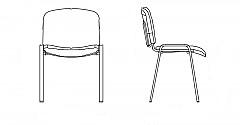 stelaż: siedzisko: oparcie:  stopki: wymiary:wysokość całkowita: szerokość całkowita: wysokość oparcia: tkanina:- skład: - gramatura: - odporność na ścieranie:  - trudnozapalność: - sztaplowanie: - kolor tkaniny: pozostałe wymagania: atest lub sprawozdanie z badań wytrzymałościowych, które posiadają pozytywną opinię w zakresie bezpiecznego użytkowania wydane przez niezależny podmiot uprawniony do kontroli jakości posiada dokument: tak / nie *  *zakreślić lub podkreślić właściwe Producent, nazwa i typ oferowanego krzesła:……………………………………………...........1508. KRZESŁO KONFERENCYJNE TAPICEROWANE NA STELAŻU METALOWYM Z PODŁOKIETNIKAMI8. KRZESŁO KONFERENCYJNE TAPICEROWANE NA STELAŻU METALOWYM Z PODŁOKIETNIKAMI8. KRZESŁO KONFERENCYJNE TAPICEROWANE NA STELAŻU METALOWYM Z PODŁOKIETNIKAMI8. KRZESŁO KONFERENCYJNE TAPICEROWANE NA STELAŻU METALOWYM Z PODŁOKIETNIKAMI8. KRZESŁO KONFERENCYJNE TAPICEROWANE NA STELAŻU METALOWYM Z PODŁOKIETNIKAMI8. KRZESŁO KONFERENCYJNE TAPICEROWANE NA STELAŻU METALOWYM Z PODŁOKIETNIKAMIParametry szczegółoweParametry szczegółoweParametry oferowaneIlość sztukCena jednostkowabrutto w zł Wartość brutto w zł(ilość szt. x cena jedn. brutto)szczegółyKrzesło konferencyjne przeznaczone do budynków użyteczności publicznej.stelaż: metalowy wykonany z rury okrągłej, lakierowany proszkowo kolor ALU, całość malowana proszkowo bez wad lakierniczych o wysokiej jakości pokrycia.siedzisko i oparcie: w formie kubełka połączone bez prześwitu, tapicerowane na bazie formatki ze sklejki oraz pianki pokryte tkaniną tapicerskąpodłokietniki: metalowe z nakładkami z drewna lakierowanegostopki: z tworzywa sztucznego chroniące podłoże przed zarysowaniemwymiary:wysokość całkowita: 92 - 95 cmszerokość całkowita: 57 - 60 cmgłębokość całkowita: 65 – 73 cmtkanina:- skład: 100% poliester lub polyolefin- gramatura: minimum: 350g/m2- odporność na ścieranie: minimum 150000 cykli wg. Martindale’a - trudnozapalność: EN 1021-1, EN 1021-2- sztaplowanie: minimum 4 szt.- kolor tkaniny: minimum 12 kolorów, rodzaj i kolor do uzgodnienia na etapie realizacjipozostałe wymagania: atest lub sprawozdanie z badań wytrzymałościowych, które posiadają pozytywną opinię w zakresie bezpiecznego użytkowania wydane przez niezależny podmiot uprawniony do kontroli jakościRysunek ma charakter wyłącznie poglądowy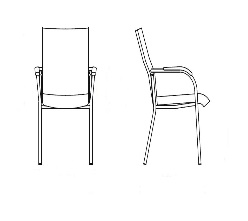 stelaż: siedzisko i oparcie: podłokietniki:stopki: wymiary:wysokość całkowita: szerokość całkowita: głębokość całkowita: tkanina:- skład: - gramatura: - odporność na ścieranie:  - trudnozapalność: - sztaplowanie: - kolor tkaniny: pozostałe wymagania: atest lub sprawozdanie z badań wytrzymałościowych, które posiadają pozytywną opinię w zakresie bezpiecznego użytkowania wydane przez niezależny podmiot uprawniony do kontroli jakości posiada dokument: tak / nie *  *zakreślić lub podkreślić właściwe Producent, nazwa i typ oferowanego krzesła:……………………………………………...........40WARTOŚĆ BRUTTO OFERTY W ZŁWARTOŚĆ BRUTTO OFERTY W ZŁWARTOŚĆ BRUTTO OFERTY W ZŁWARTOŚĆ BRUTTO OFERTY W ZŁWARTOŚĆ BRUTTO OFERTY W ZŁ